РезисторыРезисторы C5-42B и С5-42БВ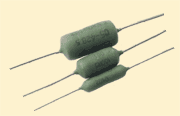 Резисторы постоянные проволочные общего применения прецизионные изолированные для навесного монтажа C5-42B предназначены для работы в электрических цепях постоянного и переменного тока с напряжением до 300В амплитудного значения. Условия эксплуатации резистора С5-42В:1. Резисторы допускают эксплуатацию во всех климатических районах, включая районы с тропическим климатом, в условиях и после воздействия на них следующих механических нагрузок:
 - вибрация в диапазоне частот 1-3000 Hz с максимальным ускорением 1471,5 m/s2;
 - многократных ударов с максимальным ускорением 1471,5 m/s2 при длительности удара 1-3 ms;
 - одиночных ударов с максимальным ускорением 4905 m/s2 при длительности удара 1-2 ms;
 - линейных нагрузок с максимальным ускорением 981 m/s2;
 - акустических шумов в диапазоне частот 50-10000 Hz при уровне звукового сигнала 140 dB.2. Резисторы допускают эксплуатацию в условиях воздействия на них следующих климатических факторов:
 - температуры окружающей среды от 213 K до 398 K;
 - относительной влажности воздуха до 98% при температуре до 308 K;
 - пониженного атмосферного давления до 665 Pa;
 - повышенного атмосферного давления до 297 198 Pa;3. Резисторы устойчивы к воздействию среды, зараженной плесневыми грибами, к воздействию инея, росы и соляного тумана.
Резистор С5-42В: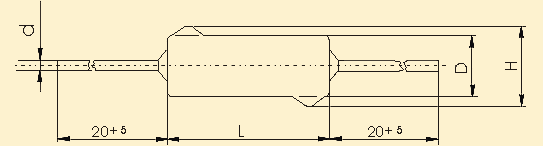 Технические характеристики резистора С5-42В:Общий вид резистора С5-42БВ: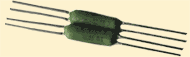 
Резистор С5-42БВ: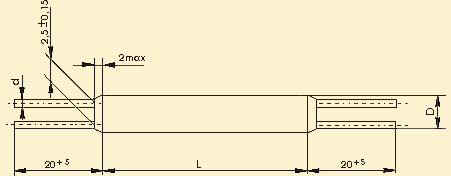 
Технические характеристики резистора С5-42БВ: